Załącznik nr 1a do SIWZ  /Załącznik nr 1 do umowyOpis przedmiotu zamówienia wykaz asortymentu – cennik        wzór nr 1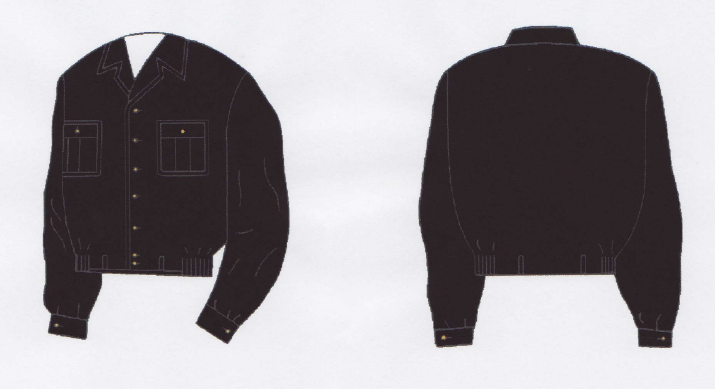  wzór nr 2          wzór nr 3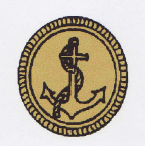 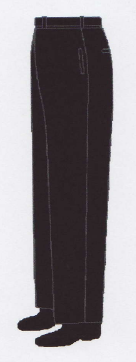      wzór nr 4     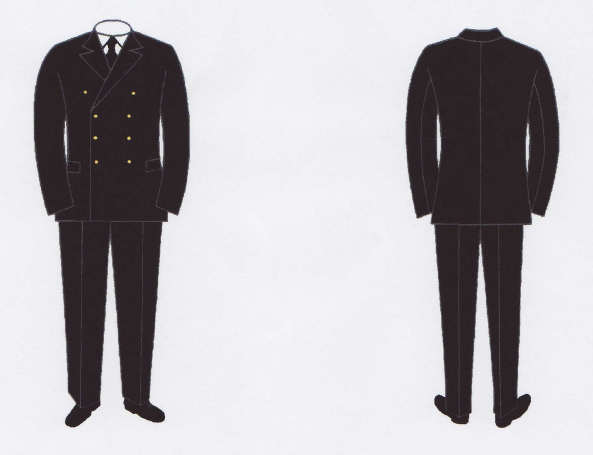 ………………………. , dn. …………………………..													……………………………………………													(podpis osoby upoważnionej do reprezentacji) Lp.Asortymentopis istotnych cechrozmiarIlość szt.cena jednostkowa brutto w PLNWartość brutto w zł 
( kolumn. 5x6)12345671Mundur oficerski wg wzoru nr 4Marynarka typu marynarskiego z elanowełny, rodzaj tkaniny 0119/E55/226, koloru czarnego, z dwoma rzędami guzików o średnicy 25mm, wg wzoru nr 2, po cztery guziki w każdym rzędzie. U dołu kurtki po bokach kieszenie wszyte. Spodnie typu marynarskiego z elanowełny, rodzaj tkaniny 0119/E55/226, koloru czarnego, bez mankietów, dwie kieszenie boczne wszyte i jedna kieszeń tylna wszyta z prawej strony. Na pasku spodni regulator zapięcia w postaci 3 guzików umieszczonych obok siebie w linii ciągłej poziomej.4851Mundur oficerski wg wzoru nr 484/170/805 kpl1Mundur oficerski wg wzoru nr 488/170/825 kpl1Mundur oficerski wg wzoru nr 496/170/9210 kpl1Mundur oficerski wg wzoru nr 4100/170/84       20 kpl1Mundur oficerski wg wzoru nr 4104/170/88       20 kpl1Mundur oficerski wg wzoru nr 4108/170/9215 kpl1Mundur oficerski wg wzoru nr 4110/170/965 kpl1Mundur oficerski wg wzoru nr 4112/170/1005 kpl1Mundur oficerski wg wzoru nr 488/175/82      10 kpl1Mundur oficerski wg wzoru nr 494/175/8410 kpl1Mundur oficerski wg wzoru nr 496/175/9015 kpl1Mundur oficerski wg wzoru nr 4100/175/8825 kpl1Mundur oficerski wg wzoru nr 4104/17/9220 kpl1Mundur oficerski wg wzoru nr 4108/175/9420 kpl1Mundur oficerski wg wzoru nr 4110/175/9610 kpl1Mundur oficerski wg wzoru nr 4112/175/10010 kpl1Mundur oficerski wg wzoru nr 4116/175/10510 kpl1Mundur oficerski wg wzoru nr 488/180/8210 kpl1Mundur oficerski wg wzoru nr 494/180/8410 kpl1Mundur oficerski wg wzoru nr 496/180/9015 kpl1Mundur oficerski wg wzoru nr 4100/180/8820 kpl1Mundur oficerski wg wzoru nr 4104/180/9220 kpl1Mundur oficerski wg wzoru nr 4108/180/9420 kpl1Mundur oficerski wg wzoru nr 4110/180/96 5 kpl1Mundur oficerski wg wzoru nr 4112/180/100 5 kpl1Mundur oficerski wg wzoru nr 4116/180/1055 kpl1Mundur oficerski wg wzoru nr 494/185/845 kpl96/185/8810 kpl100/185/9010 kpl104/185/9215 kpl108/185/9415 kpl110/185/96 5 kpl112/185/1005 kpl116/185/1055 kpl120/185/1105 kpl100/190/9010 kpl104/190/9210 kpl108/190/9410 kpl110/190/965 kpl112/190/1005 kpl116/190/1055 kpl120/190/1105 kpl100/194/885 kpl104/194/925 kpl108/194/945 kpl110/194/965 kpl112/194/1005 kpl116/194/1055 kpl120/194/1105 kpl2Spodnie gabardynowe wg wzoru nr 3Typu marynarskiego z elanowełny, rodzaj tkaniny 0119/E55/226, koloru czarnego, bez mankietów, dwie kieszenie boczne wszyte i jedna kieszeń tylna wszyta z prawej strony. Na pasku spodni regulator zapięcia w postaci 3 guzików umieszczonych obok siebie w linii ciągłej poziomej.3752Spodnie gabardynowe wg wzoru nr 32Spodnie gabardynowe wg wzoru nr 3ROZMIARY170/8010 szt2Spodnie gabardynowe wg wzoru nr 3ROZMIARY170/8415 szt2Spodnie gabardynowe wg wzoru nr 3ROZMIARY170/8810 szt2Spodnie gabardynowe wg wzoru nr 3ROZMIARY170/925 szt2Spodnie gabardynowe wg wzoru nr 3ROZMIARY170/945 szt2Spodnie gabardynowe wg wzoru nr 3ROZMIARY170/965 szt2Spodnie gabardynowe wg wzoru nr 3ROZMIARY170/1005 szt2Spodnie gabardynowe wg wzoru nr 3ROZMIARY170/1105 szt2Spodnie gabardynowe wg wzoru nr 3ROZMIARY       170/1125 szt2Spodnie gabardynowe wg wzoru nr 3ROZMIARY170/1165 szt2Spodnie gabardynowe wg wzoru nr 3ROZMIARY175/805 szt2Spodnie gabardynowe wg wzoru nr 3ROZMIARY175/8410 szt2Spodnie gabardynowe wg wzoru nr 3ROZMIARY175/8810 szt2Spodnie gabardynowe wg wzoru nr 3ROZMIARY175/925 szt2Spodnie gabardynowe wg wzoru nr 3ROZMIARY175/945 szt2Spodnie gabardynowe wg wzoru nr 3ROZMIARY175/965 szt2Spodnie gabardynowe wg wzoru nr 3ROZMIARY175/1005 szt175/1055 szt175/1105 szt175/1125 szt175/1165 szt180/8010 szt180/8410 szt180/8810 szt180/925 szt180/945 szt180/965 szt180/10015 szt180/1055 szt180/1105 szt180/1125 szt180/1165 szt185/805 szt185/8410 szt185/8810 szt185/925 szt185/945 szt185/965 szt185/1055 szt185/1105 szt185/1125 szt190/805 szt190/845 szt190/885 szt190/925 szt190/945 szt190/965 szt190/1005 szt190/1055 szt190/1105 szt190/1125 szt190/1165szt190/1205 szt194/845 szt194/885 szt194/925 szt194/945 szt194/965 szt194/1005 szt194/1055 szt194/1105 szt194/1125 szt194/1165 szt194/1205 szt3Wiatrówki wg wzoru nr 1z elanowełny, rodzaj tkaniny 0119/E55/226,  bez naramienników koloru czarnego z wykładanym kołnierzem, zapinana na 7 guzików o średnicy 13mm, z dwiema kieszeniami nakładanymi z klapami zapinanymi na guziki (wg wzoru nr 2). Rękawy zakończone mankietami zapinanymi na guzik (wg wzoru nr 2). Od wewnętrznej strony podszewka. Brak kieszeni wewnętrznych. 5003Wiatrówki wg wzoru nr 1ROZMIARY84/170/805 szt3Wiatrówki wg wzoru nr 1ROZMIARY90/170/825 szt3Wiatrówki wg wzoru nr 1ROZMIARY96/170/925 szt3Wiatrówki wg wzoru nr 1ROZMIARY100/170/9420 szt3Wiatrówki wg wzoru nr 1ROZMIARY104/170/8415 szt3Wiatrówki wg wzoru nr 1ROZMIARY108/170/8810 szt3Wiatrówki wg wzoru nr 1ROZMIARY110/170/965 szt3Wiatrówki wg wzoru nr 1ROZMIARY84/175/805 szt.3Wiatrówki wg wzoru nr 1ROZMIARY88/175/825 szt3Wiatrówki wg wzoru nr 1ROZMIARY90/175/905 szt3Wiatrówki wg wzoru nr 1ROZMIARY96/175/925 szt3Wiatrówki wg wzoru nr 1ROZMIARY100/175/9410 szt3Wiatrówki wg wzoru nr 1ROZMIARY104/175/8420 szt3Wiatrówki wg wzoru nr 1ROZMIARY105/175/8610 szt3Wiatrówki wg wzoru nr 1ROZMIARY108/175/8815 szt3Wiatrówki wg wzoru nr 1ROZMIARY110/175/9610 szt3Wiatrówki wg wzoru nr 1ROZMIARY112/175/100 5 szt3Wiatrówki wg wzoru nr 1ROZMIARY116/175/1055 szt3Wiatrówki wg wzoru nr 1ROZMIARY88/180/8210 szt3Wiatrówki wg wzoru nr 1ROZMIARY90/180/9210 szt3Wiatrówki wg wzoru nr 1ROZMIARY96/180/9410 szt3Wiatrówki wg wzoru nr 1ROZMIARY100/180/9620 szt3Wiatrówki wg wzoru nr 1ROZMIARY104/180/8420 szt3Wiatrówki wg wzoru nr 1ROZMIARY105/180/8610 szt3Wiatrówki wg wzoru nr 1ROZMIARY108/180/8820 szt3Wiatrówki wg wzoru nr 1ROZMIARY110/180/965 szt3Wiatrówki wg wzoru nr 1ROZMIARY112/180/1005 szt3Wiatrówki wg wzoru nr 1ROZMIARY116/180/1055 szt3Wiatrówki wg wzoru nr 1ROZMIARY88/185/825 szt3Wiatrówki wg wzoru nr 1ROZMIARY90/185/9010 szt3Wiatrówki wg wzoru nr 1ROZMIARY96/185/9210 szt3Wiatrówki wg wzoru nr 1ROZMIARY100/185/9410 szt104/185/8420 szt105/185/8610 szt108/185/8820 szt110/185/965 szt112/185/1005 szt90/190/825 szt100/190/9410 szt104/190/8410 szt105/190/8610 szt108/190/8810 szt110/190/965 szt120/190/1005 szt90/194/825 szt100/194/9410 szt104/194/8415 szt105/194/8610 szt108/194/8815 szt110/194/965 szt112/194/1005 szt116/194/1055 szt120/194/1085 szt